ENTITLEMENT STATEMENTAs a pupil of Phoenix Park Academy you are entitled to receive a programme of careers education, advice, information and guidance. Your CEIAG programme will help you to: understand yourself, your interests, likes and dislikes, what you are good at and how this affects the choices you make Find out about different careers, what qualifications you might need, what opportunities there might be Develop the skills you will need for working life Make informed, realistic, but ambitious, choices about courses and jobs Develop a plan of action for the future Understand the different options for post 16 training, further and higher education and jobs, apprenticeships and technical education opportunities Be able to make effective applications for jobs, training and further and higher education Develop your interview skills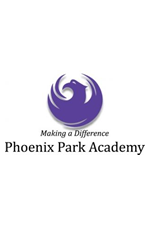 ENTITLEMENT STATEMENTYou will receive: Careers lessons as part of the curriculum Activities during form time and lessons Bespoke careers activities in school and through visits Opportunity to engage with higher education Opportunities to visit places of work and learn about real life work experiences Access to the careers room – information is available in books, leaflets and on computer Mock interviews in preparation for work in the future 1-2-1 Interviews with the Careers Adviser and local colleges Access to outside speakers, colleges, employers and a range of organisations Links to careers within your different subject areas relevant to the world of work Access to range of training providers so you can make informed decisions You can expect to be: Treated equally with others Given careers information and advice that is up to date and impartial Treated with respect by visitors to the school who are part of the careers programme